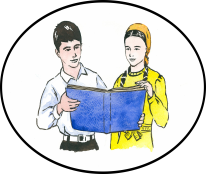 МИНИСТЕРСТВО   КУЛЬТУРЫЧЕЧЕНСКОЙ  РЕСПУБЛИКИГБУ  «РЕСПУБЛИКАНСКАЯ  ДЕТСКАЯ                                                                                                                                                               БИБЛИОТЕКА  ИМЕНИ  ГЕРОЯСОЦИАЛИСТИЧЕСКОГО ТРУДАСЕРГЕЯ  ВЛАДИМИРОВИЧА  МИХАЛКОВА» Пачхьалкхан  бюджетни  учреждении                                                                                                                                                                                                                               С.В. Михалковн ц1е лелоРеспубликан берийн библиотека                                                                                                                                                                 364020 Чеченская Республика,  Грозный,  ул. Г.А. Угрюмова, 75                                                                                                                                                                        е-mail: rdb_chr@mail.ru  http:///www.rdbchr.ruПлан проекта Дружить вместе, радоваться жизни» на 2018 годОтдел обслуживания детей с особенностями развития№п/пНаименование мероприятияДата и место проведенияОтветственныйНадомное обслуживание детей особенностями развитияРаз в месяцДомбаева А. Х.Открытия проекта «Дружить вместе, радоваться жизни». Встреча детей инвалидов с волонтерами библиотеки. (Сладкий стол в кругу друзей).5 февраля Домбаева А. Х.Отдел 0-5 кл. и6-11 кл.Международному дню 8 марта «Моей любимой маме»7 мартаДомбаева А. Х.«Особый герой». Презентация личных достижений активистов отдела для детей с особенностями развития.2 апреляОтдел «Медиатека»Мусаитова З.Игровая гостиная в библиотеке. Час в игровой комнате.20 апреляИгровая комнатаДомбаева А. Х.Мастер-класс по живописи «Яркие краски из сказки»14 майЗармаева З.Международный день защиты детей «Нарисуй планету детства»1 июньДомбаева. А. Х. Отд 0-5 кл. Отд 6-11 кл«Прикоснись к природе сердцем». Экологический десант(Акция по очистке лесопарковой зоны от мусара)15 июньОтд. 0-5 клВ рамках проекта «Сказкотерапия». «На поляне сказок» чтение любимой сказки по ролям.2 июльОтд 6-11 кл.«Знаешь мама, где мы были?!» прогулка экскурсия13 июляОтдел 0-5 клМастер – класс подделок «Цветы для мамы» 10 августИдрисова А.В рамках проекта «Добро без границ». Акция посещения с волонтерами библиотеки надомно детей инвалидов.5 сентябрьДомбаева А. Х.«В знак признательности и благодарности»: информационно-игровой час о памятниках животным для детей с особенностями развития24 сентябрьКагерманова Л. А.«Спешите, стать терпимей и добрей». Час общения-(беседа о добре).12 октябрьОтд 6-11 клДень слепых «Подари улыбку другу». Концертная программ с участием волонтеров библиотеки9 ноябрьАхмадова А. Отд 6-11 кл«Приключения в стране Доброта» ( игровой звездопад к международному дню инвалидов3 декабрьКагерманова Л. А.«Здравствуй, здравствуй новый год»декабрьДомбаева. А. Х. Отд 0-5 кл. Отд 6-11 кл